Утверждаю Заведующая МБДОУ Верхнепашинский детский сад №8_____________ Жилинская Т. В.Конспект образовательной деятельности по музыкальному развитию в разновозрастной группе 1,5 – 4 лет (с детьми 3-4 лет)«В гостях у бабушки Хозяюшки» («Домашние птицы»).Составила: музыкальный руководитель Шевцова Е. А.ВЕРХНЕПАШИНО 2015Цель. Способствовать развитию эмоционального отклика на музыку через театрализованную деятельность. Создать радостную, непринужденную атмосферу.Задачи:Образовательные:Формировать певческие навыки: дыхание, дикцию, легкость и полетность голоса;Расширить представления детей о птицах, закрепить умение их называть и угадывать по голосу.Развивающие:Развивать двигательную и речевую активность, эмоциональную и музыкальную отзывчивость;Стимулировать и поддерживать самостоятельные проявления активности в театральной деятельности с использованием выразительных средств: мимики, жеста, танцевальных импровизаций;Воспитательные:Воспитывать слушательскую культуру, сдержанность и доброжелательность.Виды детской деятельности: музыкальная, двигательная, игровая, коммуникативная, познавательно-исследовательская.Методы и приемы:1. Наглядные: использование декораций, демонстрация картинок с изображением птиц и персонажей кукольного театра.2. Словесные: поисковые вопросы к детям (загадки), объяснение, оценка деятельности детей, поощрение, пояснение, подведение к выводу.3. Практические: создание игровой мотивации, сюрпризный момент, игры, активная деятельность детей.Оборудование: Картинки с изображением птиц (сова, ворона, утка, курица, петух), игрушки для показа кукольного театра  (бабушка, петушок, курочка, уточка); шапочка курицы.Музыкальный репертуар:  Аудиозаписи: «Голоса птиц» (сова, ворона, утка, куриц, петух), потешка «Петушок» р.н.п. в обр. Красева, «Автобус» Е. Железновой, «Цыплята» А. Филиппенко, «Танец маленьких утят» франц.нар.песня, сл. Ю.Энтина.Ход ОД:Организационный момент. Муз.рук-тель.  Ребята посмотрите, к нам пришло письмо. Хотите узнать, что там? Дети. Да!Муз.рук-тель читает письмо от бабушки Хозяюшки.Ребята, узнала, что к вам в гости приезжал петушок . Хочу пригласить вас к себе в гости на «Домашнее подворье».Бабушка Хозяюшка.Муз.рук-тель. Ребята, хотите отправиться в гости к бабушке Хозяюшке?Дети.  Да!Муз.рук-тель.  А на чем мы с вами поедем?Ответы детей.Муз.рук-тель. Мы поедем на автобусе. Все сели? Тогда в путь!Игровое упражнение «Автобус» Е. Железновой.Муз.рук-тель. Вот мы и приехали. Только, что-то я никого не вижу. Стучится. Зовут с детьми бабушку Хозяюшку.Из-за ширмы появляется Бабушка Хозяюшка.Баб.Хоз.:  Здравствуйте, ребята, мы вас ждали. А где же мои птички? Вы их не видели?А, я догадалась! Они спрятались и  хотят с вами поиграть. А вы хотите?Дети. Да!Баб.Хоз.:  Тогда слушайте внимательно.Игра «Угадай, кто  кричит?»По порядку звучат голоса птиц (ворона, петушок, сова, курочка, уточка). После того как дети отгадают, чей голос звучал, выставляются картинки с изображением птиц.Создание игровой мотивации.Баб.Хоз.: Молодцы! Всех угадали. Да только вот не все птички на моем подворье живут. Некоторые в гости прилетели. Возьмите карточки и попробуйте разделить птиц на тех, которые живут на природе и тех, которые живут на подворье у бабушки. Дети: Да!Баб. Хоз.: Молодцы ребятки, а сейчас послушайте загадки. Слушайте первую загадку:Кто рано встает,
Голосисто поет,
Деткам спать не дает? Дети. Петушок.Баб.Хоз.:  Правильно. Давайте позовем петушка.Дети. Петушок иди к нам.Баб.Хоз.: Не идет. А вы знаете песенку про петушка?Дети. Да!БабХоз.: Давайте споем ее, петушок услышит вашу песню и прибежит к нам.Потешка «Петушок» русск. нар. песенка в обр. Красева.Из-за ширмы появляется петушок.Петушок.  Ку-ка-ре-ку! Кто меня играть зовет?Игра с Петушком.Играет спокойная музыка, дети спят, музыка затихает. Петушок кричит «Ку-ка-ре-ку!» дети поют ему песенку и грозят пальчиком.Петушок: Спасибо вам ребята, поиграли вы со мной, а сейчас мне пора возвращаться на подворье.Баб.Хоз.: Убежал петушок, а у меня есть вторая загадка.                Утром нам снесла яйцо,
               После вышла на крыльцо,
               Вправо-влево щурится,
               Ищет зёрна …….(курица)Муз. рук. надевает шапочку курочки и выходит к ребяткам.Курочка: Повертитесь, покружитесь и в цыпляток превратитесь.Песенка-игра «Цыплята» А.Филиппенко.Курочка: Молодцы цыплятки. Слушаетесь вы маму курочку. А сейчас повертитесь, покружитесь и в ребяток превратитесь.Баб.Хоз.: Молодцы ребятки!                  Слушайте последнюю загадку. Под дождём она гуляет,
Щипать травку обожает,
«Кря!»  - кричит, Всё это шутка,
Ну конечно это – (утка)Баб.Хоз.:  А мои утятки очень любят танцевать, да так весело, что все то же в пляс пускаются, моим утятам подражать стараются. Выходите, будем вместе учиться танцевать.Танец « Маленьких утят».Баб.Хоз.:  Молодцы хорошо танцевали, мне очень понравилось. Все загадки разгадали. Какие птицы домашние узнали? Дети делают вывод, что ворона и сова дикие птицы, а курица, петух и утка – домашние. Баб.Хоз.: Благодарю вас ребята, что в гости ко мне приехали и хочу вам подарить дудочку. В детском саду будите на дудочке играть и про меня вспоминать. Ну, а мне пора, до свиданья детвора! Бабушка Хозяюшка уходит.Муз.рук-тель.  И нам пора прощаться и возвращаться в детский сад.Садитесь в автобус.Игра «Автобус» Е. Железновой.Возвращаются в детский сад.Рефлексия.Муз.рук-тель: Ребята, вам понравилось в гостях у Бабушки Хозяюшки? Что вы там делали? Что нового узнали? Ответы детей.Ребята, а про каких птиц вам Бабушка Хозяюшка загадки загадывала. Дети. Про домашних.Муз.рук - тель:  Я думаю лесные птички могли на нас обидиться, что мы с ними не поиграли. Поэтому я вам предлагаю послушать музыку пения лесных птичек и потанцевать, как вам захочется. А я с вами прощаюсь.При составлении конспекта занятия использовала интернет-ресурс.Занятие проведено 19.11.2015г.в тематическую неделю «Птички-невелички».Цель занятия была достигнута.Дети с радостью и увлечением отгадывали загадки, пели, танцевали вместе с героями. В конце занятия ответили на все вопросы, что говорит о том, что дети достигли поставленных задач.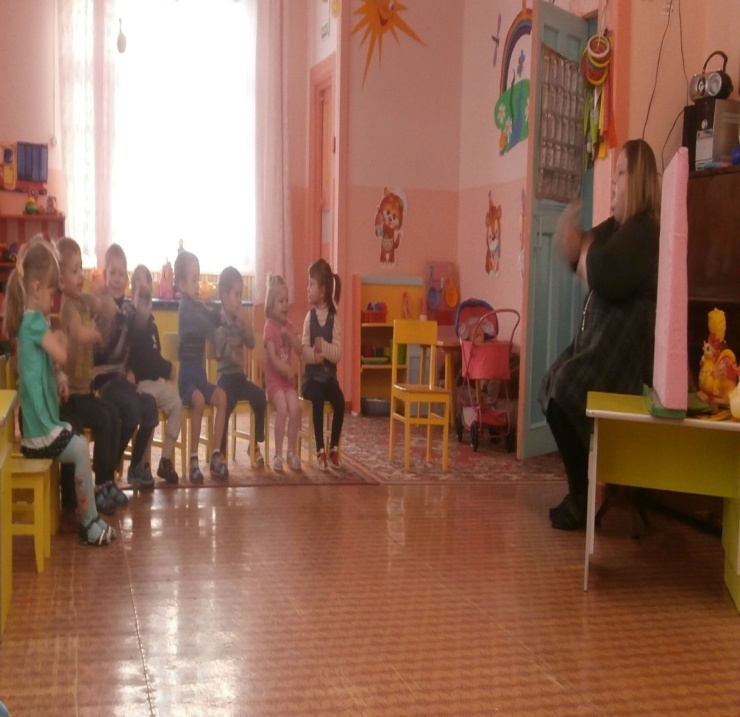 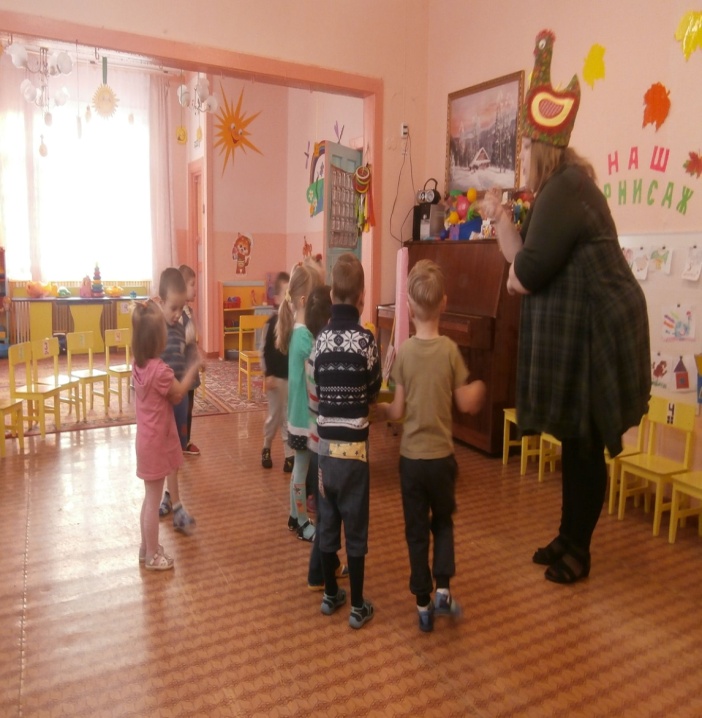 